Üdvözlünk a 16. SEMMELWEIS KÖNYVHÉT alkalmából, 
a 2019/2020-as egyetemi tanév kezdetén!Tanulmányaidhoz sok sikert kívánunk!A Semmelweis Kiadó honlapján tájékozódhatsz a legújabb tankönyvekről, jegyzetekről, e-könyvekről, letölthetsz fontos dokumentumokat, de egyéb híreket, publikációkat is olvashatsz. Kérünk, regisztráld magad honlapunkon: www.semmelweiskiado.hu, és kérd hírlevelünket!GYÓGYSZERÉSZTUDOMÁNYI KAR, IV. ÉVFOLYAMÁfás számla igényedet kérjük fizetéskor előre jelezd, mert utólag nem áll módunkban számlát adni. Könyvet és jegyzetet kizárólag sértetlen állapotban cserélünk, számla vagy nyugta ellenében. A könyv és a jegyzet szerzői jogi oltalom és kizárólagos kiadói felhasználási jog alatt áll (1999. évi LXXVI. törvény). Bármely részének vagy egészének mindennemű többszörözése a Kiadó engedélye nélkül jogsértő és büntetendő!Közös nyelvünk a könyv!							TASTE the universe of books!Szerző/szerkesztőKönyv/jegyzet címeKiadói áradbBagossy BettyDeutsch für Mediziner + MP37.980 Ft.+ 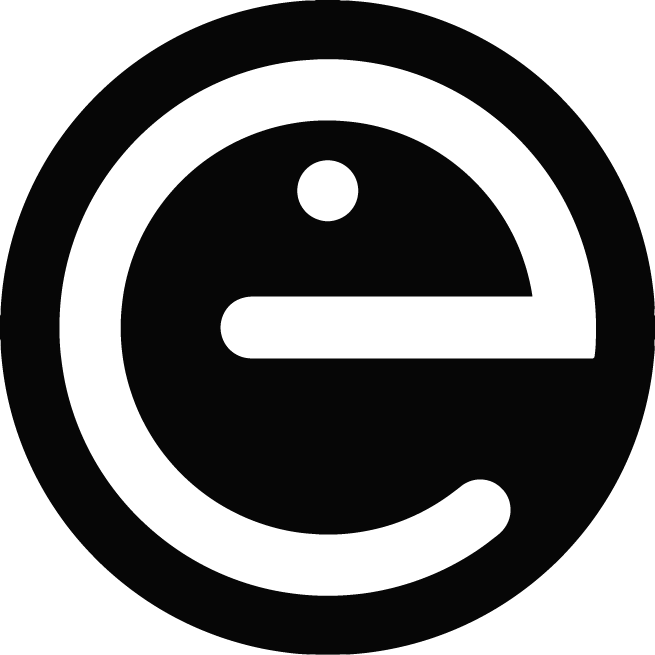 Gyógyszerészeti Int. MunkatársaiA gyógyszertechnológia fizikai ellenőrző vizsgálatai4.000 Ft.Hajdú MáriaGyógyszertári gyógyszerkészítés, vénykészítéstan1.980 Ft.+  Klebovich ImreKémiai ellenőrző vizsgálatok a gyógyszertechnológiában3.840 Ft.+ Klebovich ImreKözépüzemi gyógyszertechnológiai műveletek és gyógyszerkészítési eljárások (spirálos)1.890 Ft.Móriczné Győrffy MáriaEnglish for Doctors + MP37.980 Ft.Szőke ÉvaGyógynövénytől a gyógyatásig12.000 Ft.Rácz István, Marton SylviaParenterális gyógyszerkészítmények vizsgálata3.840 Ft.Takácsné Novák KrisztinaGyógyszerészi kémia9.600 Ft.Tekes KornéliaKórtani és klinikai alapismeretek1.810 Ft.Tompa AnnaNépegészségtani ismeretek1.500 Ft.+ E-könyvként is rendelhető. Bővebb információ honlapunkon: www.semmelweiskiado.huE-könyvként is rendelhető. Bővebb információ honlapunkon: www.semmelweiskiado.huE-könyvként is rendelhető. Bővebb információ honlapunkon: www.semmelweiskiado.huE-könyvként is rendelhető. Bővebb információ honlapunkon: www.semmelweiskiado.hu